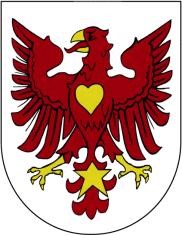 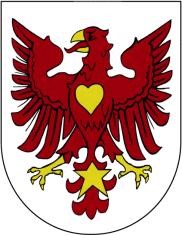 * Jak załatwić? Wypełnić i złożyć wniosek o udzielenie dotacji na obowiązującym formularzu (f-GG.48)* Gdzie załatwić? Wydawanie formularzy wniosków - Punkt Obsługi Klienta ul. Warszawska 1 (parter), pokój nr 5, tel. 95 762 29 63, Referat Gospodarki Gminnej i Ochrony Środowiska - ul. Ogrodowa 1, 66-530 Drezdenko tel. 95 763 81 02 wew. 20* Termin realizacji brak * Opłaty 17 zł- opłata skarbowa za pełnomocnictwo* Tryb odwoławczy Brak* Dodatkowe informacjeO dotację ubiegać się mogą podmioty niezaliczone do sektora finansów publicznych tj.  osoby fizyczne, wspólnoty mieszkaniowe które dysponują prawem własności do nieruchomości. Jeżeli nieruchomość znajduje się we współwłasności wymagana jest pisemna zgoda wszystkich współwłaścicieli na realizację zadania inwestycyjnego. Dofinansowanie może być udzielone tylko jednemu wnioskodawcy.Termin składania wniosków do 31 lipca każdego roku.Dotacja udzielana jest na realizacje zadań z zakresu ochrony środowiska obejmujących  likwidację zbiornika bezodpływowego wraz z budową przyłącza do sieci kanalizacji sanitarnej w lokalach mieszkalnych i nieruchomościach wykorzystywanych na cele mieszkalne. Dotacją są objęte następujące zakresy prac.:likwidacja zbiornika bezodpływowego poprzez trwałe odłączenie wewnętrznej instalacji kanalizacji sanitarnej budynku/lokalu mieszkalnego od  dotychczas użytkowanego zbiornika bezodpływowego,wykonaniu przyłącza do sieci kanalizacji sanitarnej zgodnie z warunkami wykonania przyłącza określonymi przez zarządcę sieci wodociągowo-kanalizacyjnej.Wnioskodawca dokonuje we własnym zakresie i na własną odpowiedzialność doboru materiałów i ich dostawcy niezbędnych do wykonania przyłącza do sieci kanalizacji sanitarnej, oraz wyboru instalatora, jak również zapewnienia realizacji wykonania przyłącza kanalizacyjnego zgodnie z przepisami prawa, w tym prawa budowlanego; sporządzenia dokumentacji wymaganej przepisami prawa i uzyskania wymaganych prawem opinii, pozwoleń i zgłoszeń,Dotacja udzielana jest wyłącznie na: opracowanie dokumentacji projektowej,zakup materiałów, robót budowlano – montażowych,obsługę geodezyjnąw wysokości do 50% kosztów zadania inwestycyjnego jednak nie więcej niż 2500,00 zł brutto.Dotacja na dofinansowanie likwidacji zbiornika bezodpływowego wraz z budową przyłącza może zostać udzielona wnioskodawcy na realizację zadania inwestycyjnego bez względu na liczbę nieruchomości przyłączanych przez wnioskodawcę do gminnej sieci kanalizacji sanitarnej. Dotacja nie może być przeznaczona na pokrycie kosztów poniesionych przed datą zawarcia umowy o udzielenie dotacji.W lokalach oraz budynkach mieszkalnych na dzień złożenia wniosku nie może być prowadzona działalność gospodarcza.Warunkiem niezbędnym dla uzyskania dofinansowania jest: trwałe odłączenie wewnętrznej instalacji kanalizacji sanitarnej budynku/lokalu mieszkalnego od  dotychczas użytkowanego zbiornika bezodpływowego,wykonaniu przyłącza do sieci kanalizacji sanitarnej zgodnie z warunkami wykonania przyłącza określonymi przez zarządcę sieci wodociągowo-kanalizacyjnej,odbiór przyłącza przez zarządcę sieci wodociągowo-kanalizacyjnej,zawarcie umowy z zarządcą sieci wodociągowo-kanalizacyjnej na odbiór ścieków bytowych.Ostateczny termin złożenia informacji o zrealizowaniu zadania objętego dofinansowaniem do 10 listopada danego roku.Podstawa prawna Uchwała Nr LIX/370/2022 Rady Miejskiej w Drezdenku z dnia 29 marca 2022 r. w sprawie zasad udzielania dotacji celowej na likwidację zbiornika bezodpływowego wraz z budową przyłącza do sieci kanalizacji sanitarnej. Ustawa z dnia 16 listopada 2006 r. o opłacie skarbowej (t. j. Dz.U. z 2022 r. poz. 2142)http://www.bip.drezdenko.pl/ 